УКРАЇНАПОЧАЇВСЬКА  МІСЬКА  РАДАСЬОМЕ  СКЛИКАННЯ  ДВАДЦЯТЬ П’ЯТА СЕСІЯРІШЕННЯВід « __ » жовтня 2017 року								 ПРОЕКТПро затвердження  Програми розвитку туризму уПочаївській міській об’єднаній територіальній громаді на 2017-2018 роки»З метою сприяння розвитку туризму в Почаївській міській об’єднаній територіальній громаді, покращення туристичної привабливості території, відповідно до п.22 ст. 26 Закону України «Про місцеве самоврядування в Україні, сесія Почаївської міської радиВИРІШИЛА:1.Затвердити Програму «Розвитку туризму у Почаївській міській об’єднаній територіальній громаді на 2017 -2018 роки», згідно додатку.3. Контроль за виконанням даного рішення покласти на постійну комісію з питань соціально-економічного розвитку, інвестицій та бюджету. Чубик А.В.ПРОЕКТПРОГРАМАрозвитку туризму у Почаївській міській об’єднанійтериторіальній громаді на 2017-2018 роки»ЗМІСТПаспорт програми										2Визначення проблеми на розв’язання якої спрямована програма			2Визначення мети програми									3Обґрунтування шляхів і засобів розв’язання проблеми, обсягів та джерел фінансування, строки та етапи виконання					3Перелік основних завдань і заходів програми та результативні показники		4Напрями та перелік завдань та заходів програми 					6Координація та контроль за ходом виконання програми				6Додаток 1 до програми									7Додаток 2 до програми									81. ПАСПОРТ ПРОГРАМИ2. ВИЗНАЧЕННЯ ПРОБЛЕМИ, НА РОЗВ’ЯЗАННЯ ЯКОЇ СПРЯМОВАНА ПРОГРАМАОднією із операційних цілей сталого соціально-економічного розвитку Почаївської міської об’єднаної територіальної громади, згідно Стратегії розвитку на період до 2027 року є застосування комплексного підходу до розвитку регіонального туристичного-рекреаційного сектору. Незважаючи на те, що Почаївська міська об’єднана територіальна громада  володія великим туристичним потенціалом, зокрема завдяки розміщенню на її території паломницько-релігійного центру Свято-Успенської Почаївської Лаври, регіональний туристичний продукт має низьку конкурентоспроможність на внутрішньому та міжнародному туристичному ринку і потребує подальшого розвитку і залучення значних інвестицій у його розбудову.Почаївська Свято-Успенська лавра, яка входить до Кременецько-Почаївського історико-архітектурного заповідника,  є одним із найвідвідуваніших та найцікавіших об’єктів Тернопільської області. Сюди приїжджають туристи, як з  України так і з країни Європи. За останні роки, у зв’язку з політичними подіями в країні,  рівень туристичного потоку значно знизився. Це пов’язано з тим, що протягом багатьох років в м. Почаєві не впроваджувалися програми та  заходи,  які спрямовані  на розвиток туризму, і як наслідок,  в громаді недостатній рівень розвитку туристичної інфраструктури, урбанізації, відсутній розвиток рекламно-інформаційного напрямку  щодо туристичних продуктів, відсутність чіткого позиціонування, бачення Почаєва як туристично-паломницького центру, не створюються нові туристичні продукти, не виготовляється місцева сувенірна продукція, не має підтримки підприємницької діяльності у туристичній галузі з боку місцевої влади.  Це знижує туристичну привабливість громади, і як наслідок, в більшості випадків  туристична поїздка  до м. Почаїв, завершується одноденною програмою, що зменшує рівень дохідності такого напрямку   економіки як туризм.Таким чином, основною проблемою є те, що у Почаївській об’єднаній територіальній громаді  не використовується у повній мірі наявний туристичний потенціал.Дана програма передбачає початковий етап, який дасть змогу реалізувати заходи, що можуть створити основу для вироблення сталої політики у розвитку туризму на майбутні періоди.3. ВИЗНАЧЕННЯ МЕТИ ПРОГРАМИМетою програми є створення умов для збільшення можливостей використання  туристичного потенціалу  Почаївської міської об’єднаної територіальної громади, розвитку та популяризації туристичних продуктів.4. ОБҐРУНТУВАННЯ ШЛЯХІВ І ЗАСОБІВ РОЗВ’ЯЗАННЯ ПРОБЛЕМИ, ОБСЯГІВ
ТА ДЖЕРЕЛ ФІНАНСУВАННЯ; СТРОКИ ТА ЕТАПИ ВИКОНАННЯ ПРОГРАМИВирішення проблеми планується здійснити шляхом:1) Застосування маркетингово-інформаційних заходів. Створення рекламних продуктів, які максимально можуть надати  потенційному туристу інформацію про громаду, її культуру, туристичні об’єкти та продукти, історико-культурні пам’ятки та заповідники.  Це створення декілька-хвилинного проморолика, спрямованого на популяризацію та рекламу громади, виготовлення буклетів, флаєрів із зазначенням довідково-інформаційних матеріалів, широке використання інтернет-ресурсів для рекламації громади, налагодження зв’язків для обміну досвіду із громадами-побратимами.Представлення громади на обласних та всеукраїнських туристичних форумах та виставках, конференціях, розробка бренду Почаєва, логотипу.3) Вироблення передумов для напрацювання сталих напрямків діяльності та політики спрямованої на розвиток туристичної галузі.Для формування сталої політики для розвитку туризму необхідно провести аналіз такого  притаманного для Почаївської МОТГ туризму як паломницький або релігійний туризм та встановити його вплив на розвиток соціально-культурного середовища. Необхідно здійснити інвентаризацію об’єктів туристичного спрямування громади  та регіону,  дослідити туристичну інфраструктуру для визначення можливих шляхів розвитку. На підставі чого визначити основні можливості для створення нових туристичних  продуктів, сприяти розвитку урбанізаційним процесам.Важливою складовою або фактором який впливає для вироблення  сталої політики є  наявність суб’єктів, діяльність яких на пряму або опосередковано пов’язана із туризмом. Для утворення нових суб’єктів та підтримки вже існуючих планується застосування  стимулюючих заходів, які можуть впливати на їхню діяльність, зокрема це стосується і підтримки громадського середовища  відповідного спрямування. 3) Благоустрою туристичних  об’єктів та територій.З урахуванням проведеного аналізу та створеним на його онові бази з відомостями про існуючі та можливі території та об’єкти туристично-рекреаційного спрямування, потрібно провести комплекс заходів направлених на покращення благоустрою  таких об’єктів , покращити їхній якісний стан, провести ремонт.  . Для фінансування заходів програми передбачається залучати кошти міського бюджету, державного бюджету , грантові кошти, кошти Державного фонду регіонального розвитку, інші кошти, що незаборонені чинним законодавством УкраїниСтрок виконання програми становить 2 роки в період з 2017 по 2018 рік. Обсяг фінансування буде визначатися щорічно в залежності від очікуваних обсягів надходжень при плануванні бюджету та рівня досягнення результативних показників при виконані заходів програми попередніх періодів.Орієнтовний обсяг фінансування програми у 2017 році становить 37,00 тис. грн.Ресурсне забезпечення місцевої цільової програми  розвитку туризму у Почаївській міській об’єднаній територіальній громаді на 2017-2018 роки (див. додаток1 до програми).5. ПЕРЕЛІК ОСНОВНИХ ЗАВДАНЬ І ЗАХОДІВ ПРОГРАМИ ТА РЕЗУЛЬТАТИВНІ ПОКАЗНИКИ5.1. Основними завданнями програми є:Підвищення рівня обізнаності про туристичний потенціал територіальної громади;Напрацювання сталих напрямків діяльності міської ради для розвитку туристичної галузі. Покращення якісного стану туристично-рекреаційних територій та об’єктів благоустрою, які впливають на туристичну привабливість громади.5.2. Основними заходами програми є:1. Створення промо-, сюжетних роликів, презентацій, документальних фільмів про туристичний потенціал міста, об’єкти історико-культурної та археологічної спадщини, історичні та культурні події, музейні колекції та інше.2. Формування туристичного бренду громади, розробка логотипу. 3. Участь у обласних, всеукраїнських та міжнародних туристичних ярмарках, конференціях, семінарах та фестивалях.4.  Участь у  культурно-мистецьких святах, фестивалях інших міст з метою обміну досвідом роботи та культурним надбанням 5. Виготовлення рекламних матеріалів (буклетів, флаєрів, календариків, плакатів тощо) та їх поширення.6. Пошук та встановлення взаємостосунків в галузі туризму із містами – побратимами.7. Сприяння у розробленні та впровадженні нових туристичних продуктів та екскурсійних маршрутів.8. Співпраця із навчальними закладами з питань підготовки та підвищення кваліфікації фахівців для туристичної галузі.9. Створення умов для функціонування та співпраця з громадськими організаціями та іншими суб’єктами, діяльність яких пов’язана із  розвитком туризму.10. Створення бази даних існуючих та потенційних туристичних об’єктів та продуктів.11. Аналіз та систематизація даних по інфраструктурних об’єктах громади та регіону в туристичній галузі12. Проведення заходів з благоустрою туристично- привабливих територій та об’єктів громади.5.3. Результативні показники:Основним результативними показниками  виконання заходів програми є:Результати програми:- Виготовлено проморолик про туристичні можливості громади. Організовано його розповсюдження через мережу інтернет. Забезпечено 3000-ний обсяг переглядів.- Надруковано та  розповсюджено 3000 презентаційних та довідково-інформаційних листівок про Почаївську об’єднану територіальну громаду.  - Налагоджено співпрацю для обміну досвідом з містами-побратимами;- Прийнято учать у 4 заходах поза межами громади (форумах, конференціях, семінарах).- Сформовано 2 нових туристичних продукти;- Розроблено концепцію бренду громади, виготовлено та затверджено логотип;- Сформовано перелік об’єктів туристично-рекреаційного спрямування, визначено нові потенційні туристичні продукти;- Здійснено благоустрій та оновлено якісний стан туристично-рекреаційних місць та об’єктів;Довгострокові результати:Оцінено туристичний потенціал громади, сформовано основі напрямки та можливі варіанти розвитку туристичної галузі громади, збільшено рівень використання туристичного потенціалу, сформовано передумови для використання туристичної галузі, як одного із провідних напрямків розвитку  економіки громади., збільшено рівень туристичних потоків.6. НАПРЯМИ ТА ПЕРЕЛІК ЗАВДАНЬ ТА ЗАХОДІВ ПРОГРАМИ(Див. додаток 2 до програми)7. КООРДИНАЦІЯ ТА КОНТРОЛЬ ЗА ХОДОМ ВИКОНАННЯ ПРОГРАМИКоординацію роботи по реалізації заходів Програми здійснює заступник міського голови згідно розподілу функціональних обов’язків;Моніторинг виконання заходів Програми здійснює виконавчий комітет Почаївської міської ради.Контроль за цільовим та ефективним використанням коштів здійснює головний розпорядник коштів (Почаївська міська рада).До 20 січня 2018 року виконавець програми – подає звіт про реалізацію проектів та заходів програми, надалі щорічно.Відповідальний виконавець програми – головний розпорядник коштів на основі поданого звіту виконавця програми вирішує щодо подальшого фінансування програми, ініціює питання щодо внесення змін до заходів програми або припинення програми.Заступник міського голови						А. В. ЧубикДодаток 1до програмиРесурсне забезпечення місцевої цільової програмирозвитку туризму у Почаївській міській об’єднанійтериторіальній громаді на 2017-2018 рокиЗаступник міського голови 						А.В. ЧубикДодаток 2 до програмиПерелік напрямів, завдань та заходів програмиЗаступник міського голови 						А.В.Чубик1Назва програмиПрограма розвитку туризму у Почаївській міській об’єднанійтериторіальній громаді на 2017-2018 роки2Ініціатор розроблення ПрограмиВиконавчий комітет Почаївської міської ради3Дата, номер і назва розпорядчого документа на підставі якого розроблено програмуРішення виконавчого комітету №156 від 9 серпня 2017 р.4Розробник ПрограмиВиконавчий комітет Почаївської міської ради5Співрозробник Програми6Відповідальний виконавець програмиПочаївська міська рада7Учасники ПрограмиВиконавчий комітет Почаївської міської ради, громадські організації, бюджетні установи8Термін реалізації Програми2017р.-2018 р.9Перелік місцевих бюджетів, які беруть участь у виконанні програмиМіський бюджет, інші джерела незаборонені чинним законодавством України10Загальний обсяг фінансових ресурсів, необхідних для реалізації програми77, 00 тис. грн (орієнтовно)ЗавданняПоказник витратПоказник продуктуПоказник ефективностіПоказник якості1. Підвищення рівня обізнаності про туристичний потенціал територіальної громади;2) Витрати коштів – 51,00 тис. грн1) Кількість створених відеоматеріалів – 12.) Кількість виготовлених буклетів - 3000 3) Кількість заходів  в яких представлено громаду в інших регіонах – 44) аудиторія охоплено рекламною продукцією – 6000 1) Середні витрати  на інформування через проморолик одного потенційного користувача ( В./кількість запланованих переглядів, де в – вартість створення відеоролика) – 12,3 грн.2) середні витрати на виготовлення одного буклета – 1,66 грн.3) Середні витрати на участь представників ОТГ у заходах – 1000 грн1) Відношення фактичних показників кількості охопленою рекламною продукцією аудиторії до зпланованої = 100%.2. Покращити  якісний стан туристично-рекреаційних територій та об’єктів благоустрою, які впливають на туристичну привабливість громади.1) Кількість затрачених коштів – 24 тис. грн.1) Кількість покращених туристичних об’єктів, -4 1) Середня вартість робіт по благоустрою   територій та об’єктів туристичного спрямування – 6000 грн1) Відношення кількості поновлених об’єктів до кількості об’єктів туристичної сфери, які потребуються поновлення – 20%Джерела фінансуванняОбсяг фінансування (тис. грн.)У тому числі за роками*У тому числі за роками*Джерела фінансуванняОбсяг фінансування (тис. грн.)2017 р.2018 р.Міський бюджет77,0037,0040,0Державний бюджет000Інші джерела000Всього:77,0037,0040,00Назва напряму діяльності ( назва завдання)Перелік заходів програмиСтрок виконання заходуВиконавціДжерела фінансуванняОрієнтовні обсяги фінансування (тис.грн.)Очікуванні результати1. Підвищення рівня обізнаності про туристичний потенціал територіальної громади;1.1. Створення промо-, сюжетних роликів, презентацій, документальних фільмів про туристичний потенціал міста, об’єкти історико-культурної та археологічної спадщини, історичні та культурні події, музейні колекції та інше2017-2018 рікПочаївська міська рада, громадські організації.Міський бюджет37,001. Створено презентаційний промо-ролик про туристичний потенціал громади.1. Підвищення рівня обізнаності про туристичний потенціал територіальної громади;1.2. Формування туристичного брендугромади, розробка логотипу2018 р.Почаївська міська рада, громадській організаціїМіський бюджет5,00Розроблено логотип м. Почаєва. Сформовано бачення розвитку бренда громади1. Підвищення рівня обізнаності про туристичний потенціал територіальної громади;1.3. Виготовлення рекламних матеріалів (буклетів, флаєрів, календариків, плакатів тощо) та їх поширення2018 р.Почаївський історико-художній музейМіський бюджет5,00Виготовлено 3000 буклетів інформаційно-довідкового змісту про об’єднану громаду1. Підвищення рівня обізнаності про туристичний потенціал територіальної громади;1.4. Участь у  культурно-мистецьких святах, фестивалях інших міст з метою обміну досвідом роботи та культурним надбанням2018 р.Почаївський історико-художній музейМіський бюджет4,00Організовано участь представників культури Почаївської ОТГ у 2 культурно-масових заходах на території інших громад1. Підвищення рівня обізнаності про туристичний потенціал територіальної громади;1.5. Участь в обласних, всеукраїнських та міжнародних туристичних ярмарках, конференціях, семінарах та фестивалях.2018 р.Почаївська міська рада Міський бюджет В межах кошторисних призначень на відрядженняЗабезпечено участь представників Почаївської ОТГ у 2 -3 туристичних ярмарках , конференціях, семінарах1. Підвищення рівня обізнаності про туристичний потенціал територіальної громади;1.6. Пошук та встановлення взаємостосунків в галузі туризму із містами- побратимами2018 р.Почаївська міська радаМіський бюджетНе потребує фінансуванняВстановлено та організовано взаємостосунки для обміну досвідом із містом -побратимом2. Напрацювання сталих напрямків діяльності міської ради для розвитку туристичної галузі.2.1. Створення бази даних існуючих та потенційних туристичних об’єктів та продуктів. 2018 р.Почаївська міська радаМіський бюджет Не потребує фінансування Створено реєстр та обліковано об’єкти існуючої туристичної сфери та потенційних туристичних об’єктів2. Напрацювання сталих напрямків діяльності міської ради для розвитку туристичної галузі.2.2. Аналіз та систематизація даних по інфраструктурних об’єктах громади та регіону в туристичній галузі2018 р.Почаївська міська радаМіський бюджетНе потребує фінансуванняСистематизовано інформацію про стан туристичної інфраструктури регіону та громади, проведено порівняльний аналіз2. Напрацювання сталих напрямків діяльності міської ради для розвитку туристичної галузі.2.3. Сприяння у розробленні та впровадженні нових туристичних продуктів та екскурсійних маршрутів2018 р.Громадській організації, інші суб’єкти господарської діяльностіМіський бюджет2,00Визначено 2 нових перспективних туристичних продукти2. Напрацювання сталих напрямків діяльності міської ради для розвитку туристичної галузі.2.4. Співпраця із навчальними закладами з питань підготовки та підвищення кваліфікації фахівців для туристичної галузі2018 р.Почаївська міська рада, Почаївське Вище професійне училище.Міський бюджетНе потребує фінансування Напрацювання спільних дій міської ради та суб’єктів туристичної галузі у розвитку та підготовки кадрів у сфері туризму3. Покращити  якісний стан туристично-рекреаційних територій та об’єктів благоустрою, які впливають на туристичну привабливість громади.3.1. Проведення заходів з благоустрою туристично- привабливих територій та об’єктів2018 р.Почаївський комбінат комунальних підприємствМіський бюджет24,00Відновлено якісний стан рекреаційно-туристичних територій та туристичних об’єктів благоустрою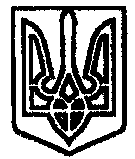 